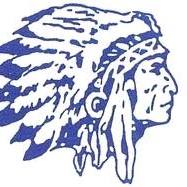 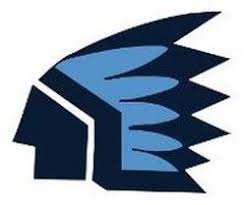 Medfield High School Alumni Association
Sponsorship FormIf you would like to make a donation, please complete the following form and mail to: Medfield High School Alumni Association 88R South St. Medfield, MA 02052 with a check made out to: MHSAA by March 20th, 2020.  If you have any questions, please contact us at: MedfieldAlumni@gmail.comDONOR INFORMATION:Donor (Company or Name): ___________________________________________________________________Contact Person: _____________________________________________________________________________Address: ___________________________________________________________________________________Phone: ______________________________	Email: _____________________________________  PLEASE INDICATE TYPE OF DONATION BELOW:Event Sponsor: Option to provide company material at event table○ $50.00 –Cocktails - Company logo on promotional website and signage ○ $25.00 – Sponsor - Company logo on event Facebook page **Please email (MedfieldAlumni@gmail.com) or mail in business card*Monetary Donation:					○	$5,000 and up Cash Donation = Diamond Level		○    $1,000 to $4,999 Cash Donation = Platinum Level○	$500 to $999 Cash Donation = Gold Level  	 		○    $499 and under Cash Donation = Silver Level       ○   $50 to $200 Cash Donation = Bronze Level			○ $____ - Other*All monetary donations will be advertised on our website, Facebook page, all signs and brochures that maybe used at event*In-Kind Donation for the Auction or Raffle:   Please specify item/service to be donated below.NOTE:   IF YOUR DONATION IS FOR A SERVICE OR INTANGIBLE ITEM, WE CAN PROVIDE A GIFT CERTIFICATE OR YOU CAN PROVIDE YOUR OWN.  IF YOU WOULD LIKE US TO CREATE THE GIFT CERTIFICATE, PLEASE PROVIDE THE DESCRIPTION OF THE ITEM/SERVICE TO BE DONATED BELOW IN THE EXACT WORDING YOU WOULD LIKE TO APPEAR ON THE GIFT CERTIFICATE.  PLEASE REMEMBER TO ADD ANY SPECIAL STIPULATIONS, INCLUDING EXPIRATION DATES, DATES OF AVAILABILITY, BLACKOUT DATES, ACCOMMODATES “X” NUMBER OF PEOPLE, TIP NOT INCLUDED.  _______________________________________________________________________________________________________________________________________________________________________________________________________________________________________________________________________________________ (Use reverse side if needed)       Please also indicate the market value of the donation: $ _____________      In-Kind Donation Checklist (Please check appropriate line): Are you providing us with a gift certificate?  _____    OR      would you like us to prepare a gift certificate? _____  Will you mail the donation?  _____      OR         would  you like us to pick up the donation? _____THANK YOU FOR YOUR GENEROSITY AND SUPPORT!